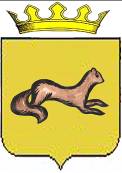 КОНТРОЛЬНО-СЧЕТНЫЙ ОРГАН ОБОЯНСКОГО РАЙОНАКУРСКОЙ ОБЛАСТИ306230, Курская обл., г. Обоянь, ул. Шмидта д.6, kso4616@rambler.ruЗАКЛЮЧЕНИЕ №6на проект решения Представительного Собрания Обоянского районаКурской области «О внесении изменений в решение Представительного Собрания Обоянского района Курской области «Об утверждении порядка и условий оплаты труда Главы муниципального района «Обоянский район» Курской области, председателя Представительного Собрания Обоянского района Курской области, осуществляющих свои полномочия на постоянной основе» от 7 февраля 2007 года № 1/11»г.Обоянь                                                                                                    11.02.2016 г.При проведении экспертизы представленного проекта Решения установлено следующее:Представленным проектом Решения Представительного Собрания Обоянского района Курской области предлагается внести изменения в «Порядок и условия оплаты труда Главы муниципального района «Обоянский район» Курской области, председателя Представительного Собрания Обоянского района Курской области, осуществляющих свои полномочия на постоянной основе», утвержденный решением Представительного Собрания Обоянского района Курской области от      7 февраля 2007 года №1/11 «Об утверждении порядка и условий оплаты труда Главы муниципального района «Обоянский район» Курской области, председателя Представительного Собрания Обоянского района Курской области, осуществляющих свои полномочия на постоянной основе», с последующими изменениями и дополнениями.При проведении экспертизы представленного проекта Решения установлено следующее:Проект Решения предусматривает приостановить действие пункта 11 вышеуказанного Порядка. ст. 22, Федерального закона от 02.03.2007 N 25-ФЗ "О муниципальной службе в Российской Федерации" устанавливает следующее: «Органы местного самоуправления самостоятельно определяют размер и условия оплаты труда муниципальных служащих. Размер должностного оклада, а также размер ежемесячных и иных дополнительных выплат и порядок их осуществления устанавливаются муниципальными правовыми актами, издаваемыми представительным органом муниципального образования в соответствии с законодательством Российской Федерации и законодательством субъектов Российской Федерации.».Таким образом, рассматриваемый проект разработан в соответствии с положениями ст. 22, Федерального закона от 02.03.2007 N 25-ФЗ "О муниципальной службе в Российской Федерации".Контрольно-счетный орган Обоянского района Курской области рекомендует Представительному Собранию Обоянского района Курской области рассмотреть, предложенный проект Решения на заседании Представительного Собрания Обоянского района Курской области.Председатель Контрольно-счетного органа Обоянского района Курской области                                                         С. Н. Шеверев